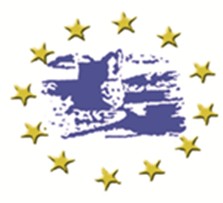 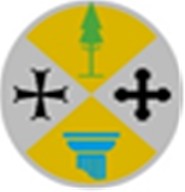 REGIONE CALABRIADipartimento Presidenza (PRES)Settore 2 – Formazione Professionale, Alta Formazione, Accreditamenti e Servizi IspettiviA.N.A.P. CALABRIA Agenzia formativa accreditatadalla Regione CalabriaAVVISO PUBBLICO PER LA PARTECIPAZIONE AI CORSI DI FORMAZIONE PROFESSIONALE AUTOFINANZIATI PER OPERATORE SOCIO-SANITARIOPREMESSO CHELA REGIONE CALABRIA – Dipartimento Presidenza (PRES)Settore 2 – Formazione Professionale, Alta Formazione, Accreditamenti e Servizi Ispettivicon Decreto Dirigenziale n. 10851 del 27/10/2021 ha autorizzato l’A.N.A.P. Calabria a svolgere corsi “liberi” di formazione professionale per Operatore Socio Sanitario;È indetto l’avviso pubblico relativo alla presentazione delle domande di partecipazione alla prima edizione del percorso formativo autofinanziato per O.S.S. della durata di 1000 ore, per un numero massimo di 21 allievi.OBIETTIVI DEL CORSOIl corso è finalizzato a fornire una formazione specifica di carattere teorico – pratico per un profilo assistenziale polivalente, riferito ad un operatore in grado di intervenire nelle situazioni caratterizzate dalla mancanza di autonomia psicofisica dell’assistito con un approccio che privilegia l’attenzione alla persona, alle sue esigenze e potenzialità residue. Il corso intende fornire l’acquisizione e l’approfondimento di una professionalità polivalente coerente con il profilo professionale.REQUISITI DI AMMISSIBILITÀIl percorso formativo è riservato ai soggetti in possesso dei requisiti fissati dal D.G.R. n.155 del 21/04/2017, ossia:possesso del diploma di scuola dell’obbligo;compimento del 18° anno di età alla data di iscrizione al corso;possesso del certificato di idoneità attestante l’assenza di minorazioni o malattie che possono impedire l’esercizio delle funzioni previste dal profilo professionale di OSS rilasciato da una struttura del Servizio Sanitario Nazionale.POSTI DISPONIBILI E SEDE DI SVOLGIMENTOIl percorso formativo della prima edizione riservato a n. 21 allievi si terrà presso la sede formativa di Briatico (VV), Via Rione Cocca.MODALITÀ DI SVOLGIMENTO DEI CORSIIl corso di formazione ha una durata di 1.000 ore articolate in due moduli:modulo base, costituito da 200 ore di formazione teorica;modulo professionalizzante costituito da 800 ore, così articolate:250 ore di formazione teorica;100 ore esercitazione;450 ore di tirocinio (di cui 200 ore nei Servizi Sanitari, 150 nei Servizi Sociali e 100 ore nei servizi Socio - Sanitari).La prima edizione del percorso formativo avrà inizio presumibilmente nel mese di marzo 2022.Il costo individuale di partecipazione è di € 1.900,00 (millenovecento/00). Sono previsti pagamenti personalizzati in rate mensili da concordare con la segreteria del corso. Agli allievi verrà corri sposto il materiale didattico e l’abbigliamento da lavoro idoneo per lo svolgimento del tirocinio.I partecipanti hanno l’obbligo di frequenza a tutte le attività formative previste dai corsi. Non sono ammessi alle prove di valutazione finale gli allievi che abbiano accumulato un numero di assenze superiore al 10% del monte ore complessivo.Alla fine del percorso formativo ed in seguito al superamento delle prove finali ai partecipanti verrà rilasciato l’attestato di qualifica professionale per “Operatore Socio Sanitario”, ai sensi dell’art. 40 della Legge Regionale 18/85 e dell’art. 14 della Legge 845/78, valido per l’avviamento al lavoro e per l’inquadramento aziendale, su tutto il territorio nazionale.MODALITÀ E TERMINI PER LA PRESENTAZIONE DELLE RICHIESTELa domanda di partecipazione al percorso formativo può essere ritirata presso la segreteria dell’Ente A.N.A.P. Calabria sita in Rione Cocca s.n.c. – Briatico – (VV) o scaricata dal sito web dell’Ente all’indirizzo http://www.anapcalabria.itLa segreteria dell’Ente A.N.A.P. Calabria resterà aperta al pubblico dal lunedì al venerdì dalle ore 9:00 alle ore 13:00. Le domande di partecipazione dovranno essere consegnate direttamente alla segreteria dell’Ente entro le ore 12:00 del giorno 28/02/2022.I	partecipanti,	prima	dell’inizio	dell’attività	didattica, dovranno presentare la seguente documentazione:Fotocopia del documento di riconoscimento in corso di validità e del codice fiscale;Certificato di idoneità attestante l’assenza di minorazioni o malattie che possono impedire l’esercizio delle funzioni previste dal profilo professionale di O.S.S. rilasciato da una struttura pubblica del Servizio Sanitario Nazionale;Copia del titolo di studio posseduto o autocertificazione dello stesso, ai sensi della vigente normativa in materia di autocertificazione.Ulteriori informazioni possono esser e assunte presso l’Agenzia Formativa A.N.A.P. Calabria sita in Rione Cocca, Briatico – cell. 3760477630 – 3428369374 - e-mail anap.briatico@libero.itBriatico, 15/02/2022 Il Presidente f.f. Antonio Pontoriero